Министерство образования Московской областиГосударственное образовательное учреждение высшего образования Московской области«Государственный гуманитарно-технологический университет»(ГГТУ)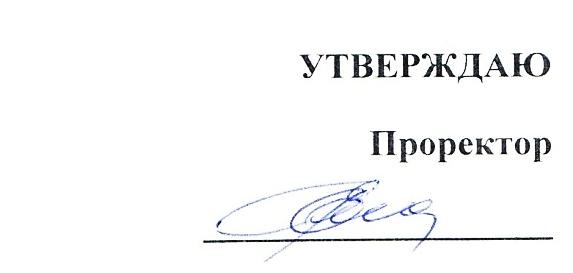 «20» мая 2022 г.РАБОЧАЯ ПРОГРАММА ДИСЦИПЛИНЫ 
ФТД.02  Методика тестирования на уроках русского языкаг. Орехово-Зуево 2022 г.ПОЯСНИТЕЛЬНАЯ ЗАПИСКА             Рабочая программа дисциплины (модуля) «Методика тестирования на уроках русского языка» составлена на основе учебного плана 44.03.05 Педагогическое образование (с двумя профилями подготовки), профили Русский язык, Литература 2022 года начала подготовки (заочная форма обучения). 	Предметом изучения в рамках настоящего курса являются знания в области различных методик тестирования, проводимого на уроках русского языка. Рабочая программа ориентирована на способность использовать современные методы и технологии обучения и диагностики в будущей профессиональной деятельности обучающихся по программам бакалавриата.Теоретико-методологические проблемы тестологии, организационно-технологические вопросы тестового контроля по русскому языку, аудиовизуальные технологии обучения, дидактические возможности информационных технологий в процессе обучения русскому языку являются  основополагающими в структуре курса. 2. ПЕРЕЧЕНЬ ПЛАНИРУЕМЫХ РЕЗУЛЬТАТОВ ОБУЧЕНИЯ ПО ДИСЦИПЛИНЕ (МОДУЛЮ), СООТНЕСЕННЫХ С ПЛАНИРУЕМЫМИ РЕЗУЛЬТАТАМИ ОСВОЕНИЯ ОБРАЗОВАТЕЛЬНОЙ ПРОГРАММЫ Цели дисциплины         Цель дисциплины  – формирование  прочных знаний, умений и навыков в области применения различных методик тестирования по русскому языку.         2.2.Задачи дисциплины-познакомить студентов с основными теоретическими принципами организации методик тестирования, проводимого на уроках русского языка; -  познакомить с методикой использования современных аудиовизуальныхсредств при тестировании по русскому языку;- совершенствовать умения и навыки работы с основными мультимедийными средствами на уроках русского языка.2.3 Знания и умения обучающегося, формируемые в результате освоения дисциплины.В процессе освоения данной учебной дисциплины у обучающегося формируются следующие компетенции:2.3 Знания и умения обучающегося, формируемые в результате освоения дисциплины.Индикаторы достижения компетенций   3. МЕСТО ДИСЦИПЛИНЫ (МОДУЛЯ) В СТРУКТУРЕ ОБРАЗОВАТЕЛЬНОЙ ПРОГРАММЫ      Дисциплина «Методика тестирования на уроках русского языка»  относится к части, формируемой участниками образовательных отношений  образовательной программы (ФТД.02).        По своей структуре и тематике опирается на основные знания, полученные при изучении курса «Теория и методика обучения русскому языку», а также основных разделов обширного курса «Современный русский литературный язык»: лексики, фонетики, словообразования, морфологии, синтаксиса. Знания, полученные в ходе освоения данной дисциплины, носят теоретико-практический характер и могут быть применены в средней школе при подготовке и проведении уроков русского языка.4. ОБЪЕМ дисциплины (модуля)Объем дисциплины (модуля) в з.е. с указанием количества академических (или астрономических) часов, выделенных на контактную работу обучающихся с преподавателем (по видам учебных занятий) и на самостоятельную работу обучающихся    Общая трудоемкость дисциплины составляет 2 зачетных единицы, 72 часа (2 модуля).4.1. Структура и содержание дисциплины (модуля)Очная форма обучения 4.2. Содержание дисциплины (модуля) структурированное по темам (разделам) Модуль 1Тема 1. Краткий очерк развития методики тестирования в России и за рубежом	Рассмотрение вопросов:1. История развития измерений в педагогике	2. Использование тестов в педагогике советского и постсоветского периода	 3. Современный период измерений и оценки качества обучения в странах мира	Тема 2.Теоретико-методологические проблемы тестологииПредставление вопросов:1. Функции контроля в форме тестов по русскому языку2. Принципы контроля в форме тестов по русскому языку3. Определение основных понятий теории тестов	 4. Классификация тестов по русскому языку 5. Характеристики качества тестов по русскому языку6. Требования к содержанию теста по русскому языку7. Требования к структуре теста по русскому языку8. Спецификация теста по русскому языку	Тема 3.Прикладные вопросы контроля в форме тестов (в аспекте русского языка)	Знакомство с вопросами: 1. Формы тестовых заданий	2. Банк тестовых заданий по русскому языку  	3. Общая методика и этапы конструирования тестапо русскому языку.4. Ошибки в конструировании тестов по русскому языку5. Оценочные шкалы и их применение в тестировании по русскому языку 6. Психолого-педагогические аспекты тестирования по русскому языку	Модуль 2Тема1.Организационно-технологические вопросы тестового контроля по русскому языкуРассмотрение вопросов: 1. Управление системой тестирования по русскому языку 2. Администрирование теста по русскому языку 3. Формирование тестологической компетентностиТема 2. Методика работы с аудиовизуальными учебными пособиями.Методика тестовой работы базируется на общедидактических принципах построения традиционных учебных пособий с учетом специфики новых средств обучения:1) учет различного уровня подготовки учащихся (вариативность заданий разного уровня сложности);2) наличие развитой системы помощи (возможность «подсказок» при затруднениях учащихся или пробелах в знаниях);3) защита от необдуманных действий, которые могут привести к потере информации;4) тщательно продуманная система ведения человеко-машинного диалога (корректность заданий и оценивание результатов работы).Тема 3. Дидактические принципы построения аудио-, видео-, компьютерных пособий.Представление вопросов:1) Принципы построения электронных   программ  тренировочных и контролирующих;2) Принципы  построения  электронных  программ  наставнических;3)Принципы   построения электронных программ имитационных и моделирующих;4)Принципы   построения электронных  программ развивающих игр.5) Методика  тестирования по компьютерным пособиям.Тема 4. Дидактические возможности использования электронных  пособий в процессе     обучения русскому языку.Знакомство с вопросами:Типология аудиовизуальных материалов (пособий).Электронные учебники, Электронные репетиторы,Электронные обучающие программы, тренажеры,Сайты в Интернете по русскому языку, Презентации по русскому языку, Тесты (по филологии и разделам школьного курса русского языка), Игровые комплексы.Тема 5. Интерактивные технологии обученияПредставление вопросов:Интерактивный – основанный на двухсторонней связи между зрителем (слушателем, пользователем) и центральным узлом какой-либо системы (телестудии, радиостанции, компьютером).Два режима информационного обмена в глобальных сетях: диалоговый (режим реального времени, режим он-лайн); пакетный (режим оф-лайн).Он-лайн: диктанты, Интернет-олимпиада по русскому языку, развлекательного рубрики («Ошибки в школьных сочинениях», «Основные орфографические и пунктуационные правила в стихах»), он-лайн – тестирование.Оф-лайн: при невозможности обеспечить работу в режиме он-лайн (непосредственно на уроке) – скопировать материалы на жесткий диск.Практические занятияЗанятие 1.Тема 1. Краткий очерк развития методики тестирования в России и за рубежомПлан.Обсуждение материалов лекции и прочитанной литературы.Выполнение задания.Вопросы для обсуждения:1. Расскажите об истории развития измерений в педагогике.	2. Какие  тесты использовались в педагогике советского и постсоветского периода	3. Раскройте  содержаниеизмерений и оценки качества обучения в странах мира в современный период.Уровень усвоения материала: знать и понимать.Занятие 2.Тема 2.Теоретико-методологические проблемы тестологииПлан.Обсуждение материалов лекции и прочитанной литературы.Выполнение задания.    Вопросы для обсуждения:1. Функции контроля в форме тестов по русскому языку2. Принципы контроля в форме тестов по русскому языку3. Определение основных понятий теории тестов	 4. Классификация тестов по русскому языку 5. Характеристики качества тестов по русскому языку6. Требования к содержанию теста по русскому языку7. Требования к структуре теста по русскому языку8. Спецификация теста по русскому языку	Задание . Составьте тест по орфографии русского языка.Уровень усвоения материала: знать и понимать.Занятие 3.Тема 3.Прикладные вопросы контроля в форме тестов (в аспекте русского языка)	План.Обсуждение материалов лекции и прочитанной литературы.Выполнение задания.    Вопросы для обсуждения: 1. Формы тестовых заданий	2. Банк тестовых заданий по русскому языку  	3. Общая методика и этапы конструирования теста по русскому языку.4. Ошибки в конструировании тестов по русскому языку5. Оценочные шкалы и их применение в тестировании по русскому языку 6. Психолого-педагогические аспекты тестирования по русскому языку	Задание. Составьте тест по пунктуации русского языка.Уровень усвоения материала: знать и понимать.Модуль 2Практическое занятие       Тема1.Организационно-технологические вопросы тестового контроля по русскому языку План.Обсуждение материалов лекции и прочитанной литературы.Выполнение задания.    Вопросы для обсуждения:1. Управление системой тестирования по русскому языку 2. Администрирование теста по русскому языку 3. Формирование тестологической компетентностиЗадание 1. Составьте тест по фонетике русского языка.Задание 2. Составьте тест по лексикологии русского языка.Уровень усвоения материала: знать и понимать.Практическое занятие Тема 2. Методика работы с аудиовизуальными учебными пособиями.План.Обсуждение материалов лекции и прочитанной литературы.Выполнение задания.    Вопросы для обсуждения1.Назовите дидактические принципы построения аудиовизуальных учебных пособий.2. Раскройте общедидактические принципы построения традиционных учебных пособий:1) учет различного уровня подготовки учащихся (вариативность заданий разного уровня сложности);2) наличие развитой системы помощи (возможность «подсказок» при затруднениях учащихся или пробелах в знаниях);3) защита от необдуманных действий, которые могут привести к потере информации;4) тщательно продуманная система ведения человеко-машинного диалога (корректность заданий и оценивание результатов работы).Задание 1. Составьте тест по морфемике русского языка.Задание 2. Составьте тест по словообразованию русского языка.Уровень усвоения материала: знать и понимать.Практическое занятие Тема 3.  Дидактические принципы построения аудио-, видео-, компьютерных пособий.План.Обсуждение материалов лекции и прочитанной литературы.Выполнение задания.    Вопросы для обсуждения:1)  Принципы построения  электронных программ тренировочных и контролирующих;2)  Принципы построения  электронных программ наставнических;3)  Принципы  построения  электронных программ имитационных и моделирующих;4)  Принципы  построения  электронных программ развивающих игр.Задание . Составьте тест по морфологии (именные части речи)  русского языка.Уровень усвоения материала: знать и понимать.Практическое занятие Тема 4. Дидактические возможности использования электронных пособий в процессе обучения русскому языку.План.Обсуждение материалов лекции и прочитанной литературы.Выполнение задания.    Вопросы для обсуждения:Типология аудиовизуальных материалов (пособий).Электронные учебники, Электронные репетиторы,Электронные обучающие программы, тренажеры,Сайты в Интернете по русскому языку, Презентации по русскому языку, Тесты (по филологии и разделам школьного курса русского языка), Игровые комплексы.Задание 1. Составьте тест по морфологии (глагольные части речи)  русского языка.Задание 2. Составьте тест по синтаксису простого предложения русского языка.Задание 3. Составьте презентацию по морфологии.Уровень усвоения материала: знать и понимать.Практическое занятиеТема 5. Интерактивные технологии обученияПлан.Обсуждение материалов лекции и прочитанной литературы.Выполнение задания.    Вопросы для обсуждения:Интерактивный – основанный на двухсторонней связи между зрителем (слушателем, пользователем) и центральным узлом какой-либо системы (телестудии, радиостанции, компьютером).Два режима информационного обмена в глобальных сетях: диалоговый (режим реального времени, режим он-лайн); пакетный (режим оф-лайн).Он-лайн: диктанты, Интернет-олимпиада по русскому языку, развлекательного рубрики («Ошибки в школьных сочинениях», «Основные орфографические и пунктуационные правила в стихах»), он-лайн – тестирование.Оф-лайн: при невозможности обеспечить работу в режиме он-лайн (непосредственно на уроке) – скопировать материалы на жесткий диск.Задание. Составьте тест по синтаксису сложного предложения русского языка.Уровень усвоения материала: знать и понимать.5.ПЕРЕЧЕНЬ УЧЕБНО-МЕТОДИЧЕСКОГО ОБЕСПЕЧЕНИЯ ДЛЯ САМОСТОЯТЕЛЬНОЙ РАБОТЫ ОБУЧАЮЩИХСЯ ПО ДИСЦИПЛИНЕ (МОДУЛЮ)Целью самостоятельной учебной работы студентов является закрепление, расширение и углубление содержания материала лекционных и практических занятий, установление  связи теоретических знаний с конкретным применением их на практике.Задачами самостоятельной учебной работы студентов  выступают: развитие способностей к самостоятельному поиску, сбору, восприятию, обобщению и анализу информации, необходимой при решении профессиональных задач;развитие исследовательских навыков, культуры научного исследования, критического мышления и творческих способностей студентов;развитие способности к рефлексии, мотивации саморазвития и самореализации.            Содержание самостоятельной работы студентов, рекомендации к ее выполнению, формы отчетности.Содержание самостоятельной работы:поиск источников по темам лекционного курса, их изучение (конспектирование, реферирование, тезирование) составление картотеки; поиск материалов в Интернете, составление «Методической копилки».Рекомендации к ее выполнению: примерный план работы (общая характеристика источника; изложение содержания: план, тезисы, конспект; иллюстративный материал: наиболее яркие примеры).Формы отчетности: индивидуальные отчеты (собеседование),  выступления с сообщениями на занятиях.Самостоятельная работа № 1Тема: Мультимедийные пособия. Электронный учебник «Тесты по орфографии» серии 1С: Репетитор.Цель занятия:Познакомить студентов с разнообразными мультимедийными пособиями, необходимыми для работы на уроках русского языка.Познакомить студентов с авторитетными и проверенными электронными программами по русскому языку.Работа с компьютерным диском «Тесты по орфографии» серии 1С: Репетитор.Оборудование: компьютер, сканер, принтер, мультимедийные пособия.План проведения занятия:Познакомить студентов с разнообразными мультимедийными пособиями, необходимыми для работы на уроках русского языка: «Тесты по орфографии» Издатель 1С: Репетитор, «Тесты по пунктуации». Издатель 1С: Репетитор, «Фраза». Издатель «Новый диск», «Курс русского языка» (базовый). Издатель «Медиа – Хаус», «Русский язык + Варианты ЕГЭ». Издатель 1С: Репетитор и др.Работа с компьютерным диском «Тесты по орфографии» серии 1С: Репетитор. Контроль и диагностика знаний.Выявление плюсов и минусов данного электронного учебника.Подведение итогов занятия.Содержание занятия: студенты непосредственно знакомятся с особенностями электронных пособий, работают с диском «Тесты по орфографии» серии 1С: Репетитор, выполняют задание по орфографии, проверяют, на какой уровень подготовленности учащихся рассчитано данное учебное пособие, анализируют, насколько развита система помощи, насколько корректно оценивание результатов работы учащегося при прохождении тестов. Выявление плюсов и минусов электронного учебника «Тесты по орфографии» серии 1С: Репетитор.Итог занятия: студентов умеет проводить комплексную экспертизу мультимедийных пособий, имеют опыт работы с диском «Тесты по орфографии» серии 1С: Репетитор.Дополнительные информационные ресурсы:«Тесты по орфографии» Издатель 1С: Репетитор;«Тесты по пунктуации». Издатель 1С: Репетитор;«Фраза». Издатель «Новый диск»;«Курс русского языка» (базовый). Издатель «Медиа – Хаус»;«Русский язык + Варианты ЕГЭ». Издатель 1С: Репетитор;«Словари. Русская коллекция». Издатель «Информатик».«Тетрадь по синтаксису и орфографии». Издатель «Зареалье»;«Электронный репетитор по русскому языку». Издатель «Зареалье».«Репетитор по русскому языку». Издатель «Кирилл и Мефодий».Самостоятельная работа № 2.Тема: Электронный учебник «Тесты по пунктуации» серии 1С: Репетитор.Цель занятия: знакомство и работа с компьютерным диском «Тесты по пунктуации» серии 1С: Репетитор.Оборудование: компьютер, сканер, принтер, мультимедийные пособия.План проведения занятия:Работа с компьютерным диском «Тесты по пунктуации» серии 1С: Репетитор. Контроль и диагностика знаний.Выявление плюсов и минусов данного электронного учебника.Подведение итогов занятия.Содержание занятия: студенты работают с диском «Тесты по пунктуации» серии 1С: Репетитор, выполняют задания по пунктуации, проверяют, на какой уровень подготовленности учащихся рассчитано данное учебное пособие, анализируют, насколько развита система помощи, насколько корректно оценивание результатов работы учащегося при прохождении тестов. Выявление плюсов и минусов электронного учебника «Тесты по пунктуации» серии 1С: Репетитор.Итог занятия: студент умеет проводить комплексную экспертизу мультимедийных пособий, имеют опыт работы с диском «Тесты по пунктуации» серии 1С: Репетитор.Дополнительные информационные ресурсы:«Тесты по орфографии» Издатель 1С: Репетитор;«Тесты по пунктуации». Издатель 1С: Репетитор;«Фраза». Издатель «Новый диск»;«Курс русского языка» (базовый). Издатель «Медиа – Хаус»;«Русский язык + Варианты ЕГЭ». Издатель 1С: Репетитор;«Словари. Русская коллекция». Издатель «Информатик»;«Тетрадь по синтаксису и орфографии». Издатель «Зареалье»;«Электронный репетитор по русскому языку». Издатель «Зареалье».«Репетитор по русскому языку». Издатель «Кирилл и Мефодий».Самостоятельная работа № 3.Тема: Электронная обучающая программа-тренажер по русскому языку «Фраза».Цель занятия: знакомство и работа с электронной обучающей программой-тренажером по русскому языку «Фраза».Оборудование: компьютер, сканер, принтер, мультимедийные пособия.План проведения занятия:Работа с электронной обучающей программой-тренажером по русскому языку «Фраза». Контроль и диагностика знаний.Выявление плюсов и минусов данного электронного учебника.Подведение итогов занятия.Содержание занятия: студенты работают с электронной обучающей программой-тренажером по русскому языку «Фраза», выполняют упражнения и задания к ним, проверяют, на какой уровень подготовленности учащихся рассчитано данное учебное пособие, анализируют, насколько развита система помощи, насколько корректно оценивание результатов работы учащегося при прохождение тестов. Выявление плюсов и минусов электронной обучающей программы-тренажера по русскому языку «Фраза».Итог занятия: студент умеет проводить комплексную экспертизу мультимедийных пособий, имеют опыт работы с электронной обучающей программой-тренажером по русскому языку «Фраза».Дополнительные информационные ресурсы:«Тесты по орфографии» Издатель 1С: Репетитор;«Тесты по пунктуации». Издатель 1С: Репетитор;«Фраза». Издатель «Новый диск»;«Курс русского языка» (базовый). Издатель «Медиа – Хаус»;«Русский язык + Варианты ЕГЭ». Издатель 1С: Репетитор;«Словари. Русская коллекция». Издатель «Информатик».«Тетрадь по синтаксису и орфографии». Издатель «Зареалье»;«Электронный репетитор по русскому языку». Издатель «Зареалье».«Репетитор по русскому языку». Издатель «Кирилл и Мефодий»Самостоятельная работа № 4.Тема: Электронный репетитор-тренажер «Курс русского языка» (базовый). Издатель «Медиа – Хаус».Цель занятия: знакомство и работа с электронным обучающим репетитором-тренажером «Курс русского языка» (базовый). Издатель «Медиа – Хаус»Оборудование: компьютер, сканер, принтер, мультимедийные пособия.План проведения занятия:Работа с электронным обучающим репетитором-тренажером «Курс русского языка». Контроль и диагностика знаний.Выявление плюсов и минусов данного электронного учебника.Подведение итогов занятия.Содержание занятия: студенты работают с электронным обучающим репетитором-тренажером «Курс русского языка», выполняют упражнения и задания к ним, проверяют, на какой уровень подготовленности учащихся рассчитано данное учебное пособие, анализируют, насколько развита система помощи, насколько корректно оценивание результатов работы учащегося при прохождении тестов. Выявление плюсов и минусов электронного обучающего репетитора-тренажера «Курс русского языка» (базовый). Издатель «Медиа – Хаус».Итог занятия: студент умеет проводить комплексную экспертизу мультимедийных пособий, имеют опыт работы с электронным обучающим репетитором-тренажером «Курс русского языка» (базовый). Издатель «Медиа – Хаус».Дополнительные информационные ресурсы:«Тесты по орфографии» Издатель 1С: Репетитор;«Тесты по пунктуации». Издатель 1С: Репетитор;«Фраза». Издатель «Новый диск»;«Курс русского языка» (базовый). Издатель «Медиа – Хаус»;«Русский язык + Варианты ЕГЭ». Издатель 1С: Репетитор;«Словари. Русская коллекция». Издатель «Информатик».«Тетрадь по синтаксису и орфографии». Издатель «Зареалье»;«Электронный репетитор по русскому языку». Издатель «Зареалье».«Репетитор по русскому языку». Издатель «Кирилл и Мефодий».Самостоятельная работа № 5Тема: Электронный учебник «Русский язык + Варианты ЕГЭ». Издатель 1С: Репетитор.Цель занятия: знакомство и работа с электронным учебником «Русский язык + Варианты ЕГЭ». Издатель 1С: Репетитор.Оборудование: компьютер, сканер, принтер, мультимедийные пособия.План проведения занятия:Работа с электронным учебником «Русский язык + Варианты ЕГЭ». Издатель 1С: Репетитор. Диагностическое и коррекционное тестирование, контроль за усвоением учебного материала.Выявление плюсов и минусов данного электронного учебника.Подведение итогов занятия.Содержание занятия: студенты работают с электронным учебником «Русский язык + Варианты ЕГЭ». Издатель 1С: Репетитор, выполняют тесты, проверяют, на какой уровень подготовленности учащихся рассчитано данное учебное пособие, анализируют, насколько развита система помощи, насколько корректно оценивание результатов работы учащегося при прохождении тестов. Выявление плюсов и минусов электронного пособия «Русский язык + Варианты ЕГЭ». Издатель 1С: Репетитор.Итог занятия: студент умеет проводить комплексную экспертизу мультимедийных пособий, имеют опыт работы с электронным пособием «Русский язык + Варианты ЕГЭ». Издатель 1С: Репетитор.Дополнительные информационные ресурсы:«Тесты по орфографии» Издатель 1С: Репетитор;«Тесты по пунктуации». Издатель 1С: Репетитор;«Фраза». Издатель «Новый диск»;«Курс русского языка» (базовый). Издатель «Медиа – Хаус»;«Русский язык + Варианты ЕГЭ». Издатель 1С: Репетитор;«Словари. Русская коллекция». Издатель «Информатик».«Тетрадь по синтаксису и орфографии». Издатель «Зареалье»;«Электронный репетитор по русскому языку». Издатель «Зареалье».«Репетитор по русскому языку». Издатель «Кирилл и Мефодий».Самостоятельная работа № 6Тема: Подготовка тестовых материалов по русскому языку с использованием компьютера: создание презентаций по основным содержательным разделам учебного предмета «Русский язык».Цель: создание презентаций по основным содержательным разделам учебного предмета «Русский язык», которые пригодятся учащимся при прохождении педагогической практики, а также в будущей педагогической деятельности.Оборудование: компьютер, сканер, принтер, интерактивная доска.План проведения занятия:Студенты выбирают одну из предложенных тем по какому-либо содержательному разделу учебного предмета «Русский язык» и, используя программу MicrosoftPowerPoint, создают презентацию.Презентация должна отвечать следующим требованиям: количество слайдов равно 15; обязательно должны использоваться схемы, таблицы, иллюстрации; для сбора иллюстраций необходимо использовать ресурсы Интернет; материал должен подаваться лаконично; слайд не должен вмещать в себя большое количество информации; студентом должны применяться всевозможные эффекты для более интересной, увлекательной подачи материала.Преподаватель контролирует создания презентации, помогает найти и исправить недостатки.Представление презентации на интерактивной доске.Подведение итогов занятия.Итог занятия: студент имеет опыт создания презентаций по основным содержательным разделам учебного предмета «Русский язык», умеет пользоваться интерактивной доской.Дополнительные информационные ресурсы:Астафьева О.С., Карпова С.В., Колоскова Т.А., Юсупова Н.Г. Использование инновационных технологий при подготовке к ЕГЭ по русскому языку. Учебно-методическое пособие. – Орехово-Зуево, МГОПИ, 2007, - 160с.Вакурова О.Ф. Готовимся к единому государственному экзамену. Русский язык. – М.: Дрофа, 2006. – 71 с.Влодавская Е.А. Русский язык. Эффективная методика. – М.: Издательство «Экзамен», 2006. – 319 с.Золотарева И.В., Дмитриева Л.П., Егорова Н.В. Поурочные разработки по русскому языку: 11 класс: Традиционная система планирования уроков и методика преподавания с целью подготовки к ЕГЭ. – М.: Вако, 2005. – 320 с.Единственные реальные варианты заданий для подготовки к единому государственному экзамену. ЕГЭ-2007. Русский язык. М.: Федеральный центр тестирования, 2007. – 140 с.Пучкова Л.И. ЕГЭ 2007. Русский язык. Типовые тестовые задания. – М.: Издательство «Экзамен», 2007. – 111 с.Чуфистова Е.В., Никитина Т.Г. ЕГЭ-2007. Русский язык. Тематические тестированные задания. М.: Эксмо, 2007. – 120 с.6.ФОНД ОЦЕНОЧНЫХ СРЕДСТВ ДЛЯ ПРОВЕДЕНИЯ ПРОМЕЖУТОЧНОЙ АТТЕСТАЦИИ ОБУЧАЮЩИХСЯ ПО ДИСЦИПЛИНЕ (МОДУЛЮ) См. Приложение    7.ПЕРЕЧЕНЬ ОСНОВНОЙ И ДОПОЛНИТЕЛЬНОЙ УЧЕБНОЙ ЛИТЕРАТУРЫ, НЕОБХОДИМОЙ ДЛЯ ОСВОЕНИЯ ДИСЦИПЛИНЫ (МОДУЛЯ	7.1. Перечень основной литературы1. Иссерс, О.С. Интенсивный курс русского языка: 1000 тестов для подготовки к Всероссийскому тестированию и Единому государственному экзамену : учебное пособие / О.С. Иссерс, Н.А. Кузьмина. - 8-е изд., стер. - Москва : Издательство «Флинта», 2016. - 231 с. : табл. - ISBN 978-5-89349-564-5 ; То же [Электронный ресурс]. - URL: http://biblioclub.ru/index.php?page=book&id=463768 .2. Беднарская, Л.Д. Современные технологии развития речи: спецкурс : учебное пособие / Л.Д. Беднарская. - 2-е изд., стер. - Москва : Издательство «Флинта», 2015. - 193 с. - Библиогр. в кн. - ISBN 978-5-9765-1942-8 ; То же [Электронный ресурс]. - URL: http://biblioclub.ru/index.php?page=book&id=482529 .3.Гольцова, Н.Г. Контрольные тесты: орфография и пунктуации: учебное пособие / Н.Г. Гольцова, И.В. Шамшин. - 7-е изд. - Москва : Русское слово — учебник, 2016. - 49 с. - (Инновационная школа). - ISBN 978-5-00092-458-7 ; То же [Электронный ресурс]. - URL: http://biblioclub.ru/index.php?page=book&id=485490 Перечень дополнительной литературы1.Вакулина, Н.Е. Диктант как прием обучения орфографии, пунктуации, развития речи учащихся : учебно-методическое пособие / Н.Е. Вакулина ; науч. ред. В.А. Кудряшова. - 4-е изд., стер. - Москва : Издательство «Флинта», 2017. - 114 с. - Библиогр. в кн. - ISBN 978-5-9765-1539-0 ; То же [Электронный ресурс]. - URL: http://biblioclub.ru/index.php?page=book&id=364295 2.Основы обучения русскому языку : учебное пособие / Л.А. Араева, О.А. Булгакова, Э.С. Денисова и др. ; Министерство образования и науки Российской Федерации, Федеральное государственное бюджетное образовательное учреждение высшего образования «Кемеровский государственный университет». - Кемерово : Кемеровский государственный университет, 2018. - 390 с. - Библиогр.: с. 345 - 359 - ISBN 978-5-8353-2290-9 ; То же [Электронный ресурс]. - URL: http://biblioclub.ru/index.php?page=book&id=495219 .3.Павлова, Н.И. Руководство по выполнению заданий ЕГЭ по русскому языку : учебное пособие / Н.И. Павлова. - 2-е изд., испр. и доп. - Москва : Издательство «Флинта», 2014. - 392 с. - Библиогр. в кн. - ISBN 978-5-9765-2106-3 ; То же [Электронный ресурс]. - URL: http://biblioclub.ru/index.php?page=book&id=482608 .4.Селезнёва, Л.Б. Русская орфография: алгоритмизированные схемы, тесты, упражнения : учебное пособие / Л.Б. Селезнёва. - 3-е изд., стер. - Москва : Издательство «Флинта», 2016. - 353 с. - ISBN 978-5-9765-0134-8 ; То же [Электронный ресурс]. - URL: http://biblioclub.ru/index.php?page=book&id=482711 8.ПЕРЕЧЕНЬ РЕСУРСОВ ИНФОРМАЦИОННО-ТЕЛЕКОММУНИКАЦИОННОЙ СЕТИ «ИНТЕРНЕТ», НЕОБХОДИМЫХ ДЛЯ ОСВОЕНИЯ ДИСЦИПЛИНЫ (МОДУЛЯ).Словари и энциклопедии на Академике http://dic.academic.ruКультура письменной речи http://www.gramma.ruОшибка! Недопустимый объект гиперссылки. http://biblioclub.ru/Электронно-библиотечная система издательства «Лань»: https://e.lanbook.com/   5.   База научных статей Издательства "Грамота"http://www.gramota.ru/6. BOOK.ruhttp://www.book.ru/       При осуществлении образовательного процесса по дисциплине (модулю) «Методика тестирования на уроках русского языка» используются электронные образовательные ресурсы, размещенные в электронной информационно-образовательной среде университета (ЭИОС ГГТУ):Современный русский литературный языкhttp://dis.ggtu.ru/course/view.php?id=46749. ОПИСАНИЕ МАТЕРИАЛЬНО-ТЕХНИЧЕСКОЙ БАЗЫ, НЕОБХОДИМОЙ ДЛЯ ОСУЩЕСТВЛЕНИЯ ОБРАЗОВАТЕЛЬНОГО ПРОЦЕССА ПО ДИСЦИПЛИНЕ (МОДУЛЮ)10. ОБУЧЕНИЕ ИНВАЛИДОВ И ЛИЦ С ОГРАНИЧЕННЫМИ ВОЗМОЖНОСТЯМИ ЗДОРОВЬЯ          При необходимости рабочая программа дисциплины может быть адаптирована для обеспечения образовательного процесса инвалидов и лиц с ограниченными возможностями здоровья. Для этого требуется заявление студента (его законного представителя) и заключение психолого-медико-педагогической комиссии (ПМПК).   Автор (составитель):      /Колоскова Т.А. /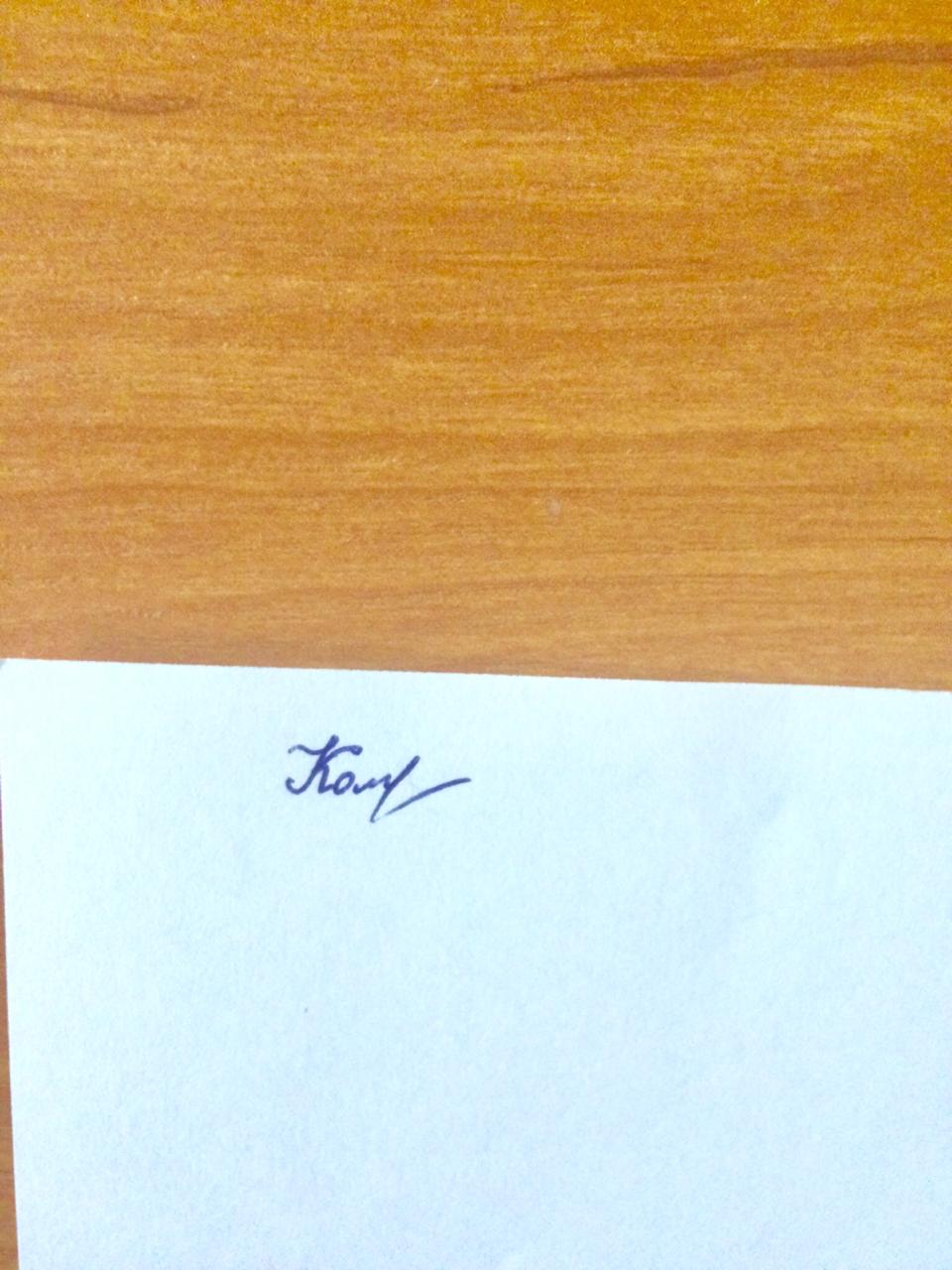 Программа утверждена на заседании кафедры русского языка и литературы от «12» мая 2022 г., протокол № 9.И.о.зав. кафедрой                                                 /Астафьева О.А./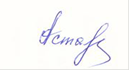 ПриложениеМинистерство образования Московской областиГосударственное образовательное учреждение высшего образования Московской области«Государственный гуманитарно-технологический университет»(ГГТУ)ФОНД ОЦЕНОЧНЫХ СРЕДСТВ ДЛЯ ПРОВЕДЕНИЯ ТЕКУЩЕГО КОНТРОЛЯ, ПРОМЕЖУТОЧНОЙ АТТЕСТАЦИИ ПО ДИСЦИПЛИНЕФТД.02  Методика тестирования на уроках русского языкаг. Орехово-Зуево 2022 г.Индикаторы достижения компетенций2.Описание показателей и критериев оценивания компетенций на различных этапах их формирования, описание шкал оцениванияОценка уровня освоения компетенций на разных этапах их формирования проводится на основе дифференцированного контроля каждого показателя компетенции в рамках оценочных средств, приведенных в ФОС. Оценка «Отлично», «Хорошо», «Зачтено» соответствует повышенному уровню освоения компетенции согласно критериям оценивания, приведенных в таблице к соответствующему оценочному средствуОценка «Удовлетворительно», «Зачтено» соответствует базовому уровню освоения компетенции согласно критериям оценивания, приведенных в таблице к соответствующему оценочному средствуОценка «Неудовлетворительно», «Не зачтено» соответствует показателю «компетенция не освоена»3.Типовые контрольные задания и/или иные материалы для проведения промежуточной аттестации, необходимые для оценки знаний, умений, навыков и/или опыта деятельности, характеризующих этапы формирования компетенций в процессе освоения образовательной программыПромежуточная аттестация – зачетПримерные вопросы для зачетаКраткий очерк развития методики тестирования в России и за рубежом	История развития измерений в педагогике.	Использование тестов в педагогике советского и постсоветского периода	Современный период измерений и оценки качества обучения в странах мира	Теоретико-методологические проблемы тестологииФункции контроля в форме тестов по русскому языкуПринципы контроля в форме тестов по русскому языкуОпределение основных понятий теории тестов	Классификация тестов по русскому языку Характеристики качества тестов по русскому языкуТребования к содержанию теста по русскому языкуТребования к структуре теста по русскому языкуСпецификация теста по русскому языку	Прикладные вопросы контроля в форме тестов (в аспекте русского языка)	Формы тестовых заданий	Банк тестовых заданий по русскому языку  	Общая методика и этапы конструирования тестапо русскому Ошибки в конструировании тестов по русскому языкуОценочные шкалы и их применение в тестировании по русскому языку Психолого-педагогические аспекты тестирования по русскому языку	Организационно-технологические вопросы тестового контроля по русскому языку Управление системой тестирования по русскому языкуАдминистрирование теста по русскому языкуФормирование тестологической компетентностиТекущий контрольПрактические задания1.Дайте письменный тезисный ответ на теоретический вопрос по курсу;2.создайте презентации по одному из содержательных разделов учебного предмета «русский язык»;3.создайте  тест по одному из содержательных разделов учебного предмета «Русский язык».4.Компьютерные и мультимедийные средства как основное средство реализации аудиовизуальных технологий.5.Создание теста по содержательному разделу «Орфография».6.Современный подход к классификациям ТАСО. Методы использования информационных технических средств обучения.7.Создание теста по содержательному разделу «Пунктуация».8.Основные принципы новых информационных технологий обучения. Типы обучающих программ.9.Создание теста по содержательному разделу «Синтаксис».10.Дидактические принципы построения аудиовизуальных пособий. Дидактические возможности информационных технологий в процессе обучения русскому языку.11.Создание теста по содержательному разделу «Морфология».	Контрольная работа.Цели проведения контрольной работы:1)   проверить знания по курсу «Методика тестирования на уроках русского языка»;2) проконтролировать степень компьютерной грамотности будущих учителей: умение использовать на уроках русского языка мультимедийные средства (электронные учебники, тренажеры, методики компьютерного тестирования); умение создавать авторские презентации на заданные темы;3)   проверить уровень фундаментальной подготовки за счет углубления межпредметных связей.Обоснования:Данная контрольная работа имеет неоспоримую практическую направленность: помогает установить, насколько студент вооружен необходимым комплексом методов и приемов организации учебной и воспитательной работы со школьниками в период прохождения педагогической практики.Контрольная работа помогает установить у студентов уровень полученных теоретических и практических знаний, необходимых в реальной педагогической деятельности.Контрольная работа позволяет проверить качество подготовки будущего учителя, творчески работающего, свободно владеющего своей профессией, активно использующего в своей педагогической деятельности инновационные технологии.Контрольная работа проводится по 8 вариантам. Каждый вариант включает в себя три задания:письменный тезисный ответ на теоретический вопрос по курсу;создание презентации по одному из содержательных разделов учебного предмета «русский язык»;создание теста по одному из содержательных разделов учебного предмета «Русский язык».Вариант № 1.Аудиовизуальная информация: природа, источники, преобразователи, носители. Психофизиологические основы восприятия информации человеком.Создание презентации по содержательному разделу «Фонетика и графика».Создание теста по содержательному разделу «Фонетика и графика».Вариант № 2.История использования технических средств на уроках русского языка (основные этапы).Создание презентации по содержательному разделу «Лексика и фразеология».Создание теста по содержательному разделу «Лексика и фразеология».Вариант № 3.Современный подход к классификациям ТАСО. Методы использования информационных технических средств обучения.Создание презентации по содержательному разделу «Морфемика и словообразование».Создание теста по содержательному разделу «Морфемика и словообразование».Вариант № 4.Компьютерные и мультимедийные средства как основное средство реализации аудиовизуальных технологий.Создание презентации по содержательному разделу «Морфология».Создание теста по содержательному разделу «Морфология».Вариант № 5.Основные принципы новых информационных технологий обучения. Типы обучающих программ.Создание презентации по содержательному разделу «Синтаксис».Создание теста по содержательному разделу «Синтаксис».Вариант № 6.Дидактические принципы построения аудиовизуальных пособий. Дидактические возможности информационных технологий в процессе обучения русскому языку.Создание презентации по содержательному разделу «Орфография».Создание теста по содержательному разделу «Орфография».Вариант № 7.Электронная почта как простейший вид телекоммуникации. Учебное значение электронной почты.Создание презентации по содержательному разделу «Пунктуация».Создание теста по содержательному разделу «Пунктуация».Вариант № 8.Интерактивные технологии обучения.Создание презентации по содержательному разделу «Культура речи».Создание теста по содержательному разделу «Культура речи».Тестовые задания1.Методическая система обучения русскому языку включает следующие компоненты:Цели, содержание, принципы, методы и приемы   _____________  2. Выберите правильный вариант ответа. Предметом обучения методики является:А) русский язык      б) процесс обучения русскому языку      в) исследование русского языка.3. Дополните список дисциплинами, являющимися базовыми для методики преподавания русского языка:Языкознание, дидактика, психология, ______________ .4. Назовите функции контроля при тестировании обучающихся: обучающая, развивающая, _________ .5. Закончите фразу «Целью методики тестирования на уроках русского языка является формирование следующих компетенций: языковой, лингвистической, коммуникативной, _____________».6. Отметьте обще методические принципы обучения методике тестирования на уроках русского языка:1) связь теории с практикой; 2) взаимосвязь изучения языка и развития мышления, 3) преемственность и перспективность; 4) доступность; 5) внимание к языковому материалу; 6) развитие языкового чутья.7. Отметьте определение, раскрывающее суть понятия «методика тестирования»:  а) исходное положение науки, определяющее содержание процесса обучения; б) способ совместной деятельности учителя и учащихся, направленный на овладение знаниями, умениями, навыками; 3) 8. Обучение должно носить __________________характер.  +творческий, личностный;  - циклопоточный; - индивидуальный; - субъектный;  - полисубъектный.9.Принципы обучения впервые сформулировал: - Песталоцци И.  + Коменский Я. - Монтень М. - Ушинский К.  - Белинский В.10.Продолжительность стандартного урока: +45 минут;  - 30 минут; - 50 минут; - 60 минут;- 70 минут.11.Какой из уроков не является уроком контроля знаний, умений и навыков? - компьютерный; + суггестивный; - сочинение; - урок-повторение; - все ответы верны.12. Методы обучения - это + способы совместной деятельности учителя и учащихся, направленные на решения задач обучения;   - монологическая форма изложения материала;   - средство самообучения; - средство взаимообучения;   - все ответы верны.13.Что не относится к письменному контролю?  - тест;  + сообщение;  - диктант;  - сочинение; - изложение.14.К методам контроля не относят: - устный контроль;  - письменный контроль;+ взаимооценку;- компьютерный контроль;  - все ответы верны.15.Методы обучения в переводе с греческого означают: - механизмы обучения; - средства достижения цели обучения; + пути, способы достижения цели обучения; - приёмы обучения; - все ответы верны.Схема соответствия типовых контрольных заданий и оцениваемых знаний, умений, навыков и (или) опыта деятельности, характеризующих этапы формирования компетенций Направление подготовки44.03.05 Педагогическое образованиеНаправленность (профиль) программы(с двумя профилями подготовки)Русский язык, ЛитератураКвалификация выпускникаБакалаврФорма обученияЗаочнаяВ результате изучения дисциплины «Методика тестирования на уроках русского языка» студент должен обладать следующими компетенциями:Коды формируемых компетенцийПрофессиональная компетенция (ПК):- Способен использовать инновационные методы обучения, позволяющие активизировать познавательную деятельность обучающихся, формировать навыки проектной деятельностиПК 1 ПК-1Способен осваивать и использовать теоретические знания и практические умения и навыки в предметной области при решении профессиональных задачКод и наименование компетенцииНаименование  индикатора  достижения  компетенцииПК-1 Способен осваивать и использовать теоретические знания и практические умения и навыки в предметной области при решении профессиональных задачПК-1.1. Знает структуру, состав и дидактические единицы предметной области методики тестирования на уроках русского языка. ПК-1.2. Умеет осуществлять отбор учебного содержания для его реализации в различных формах обучения в соответствии с требованиями ФГОС ОО.ПК-1.3. Демонстрирует умение разрабатывать различные формы учебных занятий, применять методы, приемы и технологии обучения, в том числе информационные.№ Форма обученияСеместрОбщая трудоемкостьОбщая трудоемкостьВ том числе контактная работа с преподавателемВ том числе контактная работа с преподавателемВ том числе контактная работа с преподавателемСРСПромежуточная аттестация с указанием семестров№ Форма обученияСеместрв з.е.в часахЛекцииЛЗПЗ1заочная 10272106272 – зачет (6 сем)№ п/пРаздел/тема                            СеместрВсего час.Виды учебных занятийВиды учебных занятийВиды учебных занятийВиды учебных занятий    Промежуточная            аттестация№ п/пРаздел/тема                            СеместрВсего час.Контактная работа (ауд.)Контактная работа (ауд.)Контактная работа (ауд.)СРС    Промежуточная            аттестация№ п/пРаздел/тема                            СеместрВсего час.ЛекцииЛЗПЗСРС    Промежуточная            аттестацияМодуль 1.  8 26Тема 1. Краткий очерк развития методики тестирования в России и за рубежом1022Тема 2. Теоретико-методологические проблемы тестологии1022Тем       Тема 3. Прикладные вопросы контроля в форме тестов10422Модуль 2. 1064856…Тема1. Организационно-технологические вопросы тестового контроля по русскому языку10810…Тема 2.Тема 2. Методика работы с аудиовизуальными учебными пособиями108210Тема 3. Дидактические принципы построения аудио-, видео-, компьютерных пособий.108212Тема 4. Дидактические возможности информационных технологий в процессе обучения русскому языку. 108212Тема 5. Интерактивные технологии обучения108212Промежуточная  аттестация – зачет10ЗачетИтого10721062АудиторииПрограммное обеспечениеучебная аудитория для проведения учебных занятий по дисциплине, оснащенная компьютером с выходом в интернет, мультимедиапроектором; помещение для самостоятельной работы обучающихся, оснащенное компьютерной техникой с возможностью подключения к сети Интернет и обеспечением доступа в электронную информационно-образовательную среду ГГТУ.Операционная система.Пакет офисных приложений.Браузер Firefox, Яндекс.Направление подготовки44.03.05 Педагогическое образованиеНаправленность (профиль) программы(с двумя профилями подготовки)Русский язык, ЛитератураКвалификация выпускникаБакалаврФорма обучениязаочнаяКод и наименование компетенцииНаименование  индикатора  достижения  компетенцииПК-1 Способен осваивать и использовать теоретические знания и практические умения и навыки в предметной области при решении профессиональных задачПК-1.1. Знает структуру, состав и дидактические единицы предметной области методики тестирования на уроках русского языка. ПК-1.2. Умеет осуществлять отбор учебного содержания для его реализации в различных формах обучения в соответствии с требованиями ФГОС ОО.ПК-1.3. Демонстрирует умение разрабатывать различные формы учебных занятий, применять методы, приемы и технологии обучения, в том числе информационные.№ п/пНаименование оценочного средстваКраткая характеристика оценочного средстваПредставление оценочного средства в фондеКритерии оцениванияОценочные средства для проведения текущего контроляОценочные средства для проведения текущего контроляОценочные средства для проведения текущего контроляОценочные средства для проведения текущего контроляОценочные средства для проведения текущего контроля1Контрольная работа (показатель компетенции «Знание»)Контрольные работы проводятся с целью определения конечного результата в обучении по данной теме или разделу, позволяют контролировать знания одного и того же материала неоднократно. Перечень контрольных работОценка «Отлично» - контрольная  работа оформлена в строгом соответствии с изложенными требованиями; показан высокий уровень знания изученного материала по заданной теме, умение глубоко анализировать проблему и делать обобщающие выводы; работа выполнена  грамотно с точки зрения поставленной задачи, т.е. без ошибок и недочетов.Оценка «Хорошо» -работа оформлена в соответствии с изложенными требованиями; показан достаточный  уровень знания изученного материала по заданной теме, умение анализировать проблему и делать выводы; работа выполнена  полностью, но имеются недочеты.Оценка «Удовлетворительно» - при оформлении работы допущены незначительные отклонения от изложенных требований; показаны минимальные знания по основным темам контрольной работы; выполнено не менее половины работы.Оценка «Неудовлетворительно» - выполнено менее половины работы, допущены ошибки при выполнении заданий.2Тест (показатель компетенции «Умение»)Система стандартизированных заданий, позволяющая измерить  уровень знаний и умений обучающегося.Тестовые заданияОценка «Отлично» выставляется за тест, в котором выполнено более 90% заданий.Оценка «Хорошо» выставляется за тест, в котором выполнено более 75 % заданий.Оценка «Удовлетворительно» выставляется за тест, в котором выполнено более 60 % заданий.Оценка «Неудовлетворительно» выставляется за тест, в котором выполнено менее 60 % заданий.3Практические задания (показатель компетенции «Владение»)техника обучения, предполагающая проектирование решения конкретной задачи.Перечень практических заданийОценка «Отлично» - Студент даёт грамотное описание и интерпретацию ситуации, свободно владея профессионально-понятийным аппаратом; умеет высказывать и обосновывать свои суждения; профессионально прогнозирует и проектирует развитие ситуации или объекта, предлагает эффективные способы решения задания.Оценка «Хорошо» - Студент даёт грамотное описание и интерпретацию рассматриваемой ситуации; достаточно владеет профессиональной терминологией; владеет приемами проектирования, допуская неточности; ответ правильный, полный, с незначительными неточностями или недостаточно полный.Оценка «Удовлетворительно» - Студент слабо владеет профессиональной терминологией при описании и интерпретации рассматриваемой ситуации; допускает ошибки при проектировании способов деятельности, слабо обосновывает свои суждения; излагает материал неполно, непоследовательно.Оценка «Неудовлетворительно» -Не владеет профессиональной терминологией; не умеет грамотно обосновать свои суждения; обнаруживается незнание основ проектирования, допущены грубые ошибки.Оценочные средства для проведения промежуточной аттестацииОценочные средства для проведения промежуточной аттестацииОценочные средства для проведения промежуточной аттестацииОценочные средства для проведения промежуточной аттестацииОценочные средства для проведения промежуточной аттестации4Зачет   (показатель компетенции «Знание»)Контрольное мероприятие, которое проводится по окончанию изучения дисциплины в виде, предусмотренном учебным планом. Вопросы к зачету;«Зачтено» - полный ответ на вопрос с привлечением дополнительного материала и примеров, правильные ответы на дополнительные вопросы.«Не зачтено» - знание вопроса на уровне основных понятийКод и наименование 
компетенцииНаименование индикатора достижения 
компетенцииТиповое контрольное заданиеПК-1Способен осваивать и использовать теоретические знания и практические умения и навыки в предметной области при решении профессиональных задачПК-1.1Вопросы к зачетуПеречень контрольных заданийПК-1Способен осваивать и использовать теоретические знания и практические умения и навыки в предметной области при решении профессиональных задачПК-1.2Тестовые задания ПК-1Способен осваивать и использовать теоретические знания и практические умения и навыки в предметной области при решении профессиональных задачПК-1.3Практические задания